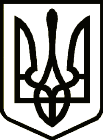 УКРАЇНАСРІБНЯНСЬКА СЕЛИЩНА РАДАЧЕРНІГІВСЬКОЇ ОБЛАСТІРІШЕННЯ(двадцять шоста сесія сьомого скликання)19 лютого 2020 рокусмт СрібнеПро розгляд рекомендації постійної комісіїз питань регулювання земельних відносин, житлово-комунального господарства та охорони навколишнього середовищащодо звернення до ДБРРозглянувши рекомендацію постійної комісії з питань регулювання земельних відносин, житлово-комунального господарства та охорони навколишнього середовища від 19 лютого 2020 року про звернення до Державного бюро розслідувань у зв’язку з веденням фіктивного фермерського господарства на території Срібнянського району, керуючись підпунктом 34. гі.1 ст. 26, ст. 59 Закону України «Про місцеве самоврядування в Україні», ст. 12 Земельного кодексу України, статтями 1,5,7,8,12 Закону України «Про фермерське господарство», частиною 5 ст. 104 Цивільного кодексу України, ч. 1 ст. 31 Закону України «Про оренду землі», ст. 216 Кримінального процесуального кодексу України, селищна рада вирішила:1. Звернутися до Державного бюро розслідувань у зв’язку з фіктивним підприємництвом, укладенням удаваних договорів оренди землі та у зв’язку зі створенням та ліквідацією фіктивної юридичної особи орендаря - фермерського господарства «СВГГАНОК-ОМ», ідентифікаційний код юридичної особи: 38744288, а також ухиленням від сплати податків та бездіяльністю працівниками головного управління Держземагенства у Чернігівській області та його Срібнянського відділу та податковою міліцією головного управління Державної фіскальної служби у Чернігівській області, що у можливій змові з попереднім орендарем Однороженком Олександром Миколайовичем вчинили дії по ухиленню від сплати земельного податку.2. Контроль за виконанням даного рішення покласти на постійну комісію з питань регулювання земельних відносин, житлово-комунального господарства та охорони навколишнього середовища.Секретар ради                                                       І. МАРТИНЮК